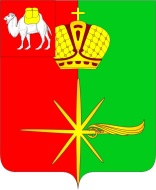 АДМИНИСТРАЦИЯКАРТАЛИНСКОГО ГОРОДСКОГО ПОСЕЛЕНИЯЧЕЛЯБИНСКОЙ ОБЛАСТИпостановлениеОб утверждении отчета об исполнении бюджета Карталинского городского поселения за 9 месяцев 2023 годаВ соответствии с пунктом 5 статьи 44 Положения «О бюджетном процессе в Карталинском городском поселении», утвержденного Решением Совета депутатов Карталинского городского поселения от 26.12.2014г. № 93 (с изменениями и дополнениями),администрация Карталинского городского поселения ПОСТАНОВЛЯЕТ:Утвердить отчет об исполнении бюджета Карталинского городского поселения за 9 месяцев 2023 года в соответствии с бюджетной классификацией Российской Федерации по доходам в сумме 108121,7 тыс. рублей, по расходам в сумме 108939,1 тыс. рублей с превышением расходов над доходами (дефицит) в сумме 817,4 тыс. рублей со следующими показателями:по доходам бюджета поселения по кодам классификации доходов бюджетов за 9 месяцев 2023 года согласно приложению 1 к настоящему постановлению;по расходам бюджета поселения по разделам и подразделам классификации расходов бюджетов за 9 месяцев 2023 года согласно приложению 2 к настоящему постановлению;по расходам бюджета поселения по ведомственной структуре расходов бюджета за 9 месяцев 2023 года согласно приложению 3 к настоящему постановлению;по источникам финансирования дефицита бюджета поселения по кодам классификации источников финансирования дефицитов бюджетов за 9 месяцев 2023 года согласно приложению 4 к настоящему постановлению.Направить отчет об исполнении местного бюджета за 9 месяцев 2023 года в Совет депутатов Карталинского городского поселения и Контрольно-счетную палату Карталинского муниципального района.Разместить настоящее постановление на официальном сайте администрации Карталинского городского поселения.Контроль за исполнением настоящего постановления оставляю за собой.Глава Карталинскогогородского поселения								В.Н. Верета      Приложение 1к постановлению администрацииКарталинского городского поселенияот 17.10.2023 2023 года № 718Доходы бюджета поселения по кодам классификации доходов бюджетов за 9 месяцев 2023 года тыс. руб.Приложение 2к постановлению администрацииКарталинского городского поселенияот17.10.2023 года № 718Расходы бюджета поселения по разделам и подразделам классификации расходов бюджетов за 9 месяцев 2023 годатыс. руб.Приложение 3к постановлению администрацииКарталинского городского поселенияот 17.10.2023 года № 718Расходы бюджета поселения по ведомственной структуре расходов бюджета за 9 месяцев 2023 годатыс. руб.Приложение 4к постановлению администрацииКарталинского городского поселенияот 17.10.2023 года № 718Источники финансирования дефицита бюджета поселения по кодам классификации источников финансирования дефицитов бюджетов                  за 9 месяцев 2023 года                                                                                                                   тыс. руб.«17   »октября 2023 г. №718                            г. КарталыКод бюджетной классификации Российской ФедерацииНаименование показателяСуммаВСЕГО108 121,7000 1 00 00000 00 0000 000Налоговые и неналоговые доходы57 083,0000 1 01 00000 00 0000 000Налоги на прибыль, доходы37 651,4000 1 01 02000 01 0000 110Налог на доходы физических лиц37 651,4000 1 03 00000 00 0000 000Налоги на товары (работы, услуги), реализуемые на территории Российской Федерации7 840,7000 1 03 02000 01 0000 110Акцизы по подакцизным товарам (продукции), производимым на территории Российской Федерации7 840,7000 1 05 00000 00 0000 000Налоги на совокупный доход-3,0000 1 05 03000 01 0000 110Единый сельскохозяйственный налог-3,0000 1 06 00000 00 0000 000Налоги на имущество3 492,9000 1 06 01000 00 0000 110Налог на имущество физических лиц1 232,6000 1 06 06000 00 0000 110Земельный налог2 260,3000 1 07 00000 00 0000 000Налоги, сборы и регулярные платежи за пользование природными ресурсами4 416,8000 1 07 01000 01 0000 110Налог на добычу полезных ископаемых4 416,8000 1 09 00000 00 0000 000Задолженность и перерасчеты по отмененным налогам, сборам и иным обязательным платежам  1,5000 1 09 04053 13 0000 110Земельный налог (по обязательствам, возникшим до 1 января 2006 года), мобилизуемый на территориях городских поселений1,5000 1 11 00000 00 0000 000Доходы от использования имущества, находящегося в государственной и муниципальной собственности2 590,9000 1 11 05013 13 0000 120Доходы, получаемые в виде арендной платы за земельные участки, государственная собственность на которые не разграничена и которые расположены в границах городских поселений, а также средства от продажи права на заключение договоров аренды указанных земельных участков1 631,7000 1 11 05075 13 0000 120Доходы от сдачи в аренду имущества, составляющего казну городских поселений (за исключением земельных участков)959,2000 1 13 00000 00 0000 000Доходы от оказания платных услуг и компенсации затрат государства83,6000 1 13 01995 13 0000 130Прочие доходы от оказания платных услуг (работ) получателями средств бюджетов городских поселений83,5000 1 13 02995 13 0000 130  Прочие доходы от компенсации затрат бюджетов городских поселений0,1000 1 14 00000 00 0000 000Доходы от продажи материальных и нематериальных активов1 000,8000 1 14 06013 13 0000 430Доходы от продажи земельных участков, государственная собственность на которые не разграничена и которые расположены в границах городских поселений1 000,8000 1 16 00000 00 0000 000Штрафы, санкции, возмещение ущерба7,3000 1 16 02020 02 0131 140Административные штрафы, установленные законами субъектов Российской Федерации об административных правонарушениях, за нарушение муниципальных правовых актов (доходы бюджетов городских поселений за исключением доходов, направляемых на формирование муниципального дорожного фонда, а также иных платежей в случае принятия решения финансовым органом муниципального образования о раздельном учете задолженности)7,3000 1 17 00000 00 0000 000Прочие неналоговые доходы0,1000 1 17 01050 13 0000 180Невыясненные поступления, зачисляемые в бюджеты городских поселений0,1000 2 00 00000 00 0000 000Безвозмездные поступления51 038,7000 2 02 00000 00 0000 000Безвозмездные поступления от других бюджетов бюджетной системы Российской Федерации50 656,3000 2 02 16001 13 0000 150Дотации бюджетам городских поселений на выравнивание бюджетной обеспеченности из бюджетов муниципальных районов18 153,7000 2 02 49999 13 0000 150Прочие межбюджетные трансферты, передаваемые бюджетам городских поселений32 502,6000 2 18 60010 13 0000 150Доходы бюджетов городских поселений от возврата остатков субсидий, субвенций и иных межбюджетных трансфертов, имеющих целевое назначение, прошлых лет из бюджетов муниципальных районов382,4НаименованиеКод классификации расходов бюджетовКод классификации расходов бюджетовСуммаНаименованиеразделподразделСуммаВСЕГО108 939,1Общегосударственные вопросы010013 897,8Функционирование высшего должностного лица субъекта Российской Федерации и муниципального образования01021 396,7Функционирование законодательных (представительных) органов государственной власти и представительных органов муниципальных образований01031 366,6Функционирование Правительства Российской Федерации, высших исполнительных органов государственной власти субъектов Российской Федерации, местных администраций01047 603,5Обеспечение деятельности финансовых, налоговых и таможенных органов и органов финансового (финансово-бюджетного) надзора01061 075,1Обеспечение проведения выборов и референдумов0107170,0Другие общегосударственные вопросы01132 285,9Национальная безопасность и правоохранительная деятельность0300846,3Гражданская оборона0309438,8Защита населения и территории от чрезвычайных ситуаций природного и техногенного характера, пожарная безопасность0310407,5Национальная экономика040020 162,6Дорожное хозяйство (дорожные фонды)040919 683,2Другие вопросы в области национальной экономики0412479,4Жилищно-коммунальное хозяйство050055 034,4Жилищное хозяйство05011 598,1Коммунальное хозяйство050224 806,3Благоустройство050324 330,0Другие вопросы в области жилищно-коммунального хозяйства05054 300,0Образование0700420,0Молодежная политика0707220,0Другие вопросы в области образования0709200,0Культура и кинематография080016 845,3Культура080115 223,5Другие вопросы в области культуры, кинематографии08041 621,8Социальная политика10001 032,5Социальное обеспечение населения1003760,0Другие вопросы в области социальной политики1006272,5Физическая культура и спорт1100700,2Массовый спорт1102700,2Наименование кодаКод классификации расходов бюджетовКод классификации расходов бюджетовКод классификации расходов бюджетовСуммаНаименование кодаведомстворазделподразделВСЕГО108 939,1Администрация Карталинского городского поселения667107 425,4Общегосударственные вопросы667010012 384,1Функционирование высшего должностного лица субъекта Российской Федерации и муниципального образования66701021 396,7Функционирование Правительства Российской Федерации, высших исполнительных органов государственной власти субъектов Российской Федерации, местных администраций66701047 603,5Обеспечение деятельности финансовых, налоговых и таможенных органов и органов финансового (финансово-бюджетного) надзора66701061 075,1Обеспечение проведения выборов и референдумов6670107170,0Другие общегосударственные вопросы66701132 138,8Национальная безопасность и правоохранительная деятельность6670300846,3Гражданская оборона6670309438,8Защита населения и территории от чрезвычайных ситуаций природного и техногенного характера, пожарная безопасность6670310407,5Национальная экономика667040020 162,6Дорожное хозяйство (дорожные фонды)667040919 683,2Другие вопросы в области национальной экономики6670412479,4Жилищно-коммунальное хозяйство667050055 034,4Жилищное хозяйство66705011 598,1Коммунальное хозяйство667050224 806,3Благоустройство667050324 330,0Другие вопросы в области жилищно-коммунального хозяйства66705054 300,0Образование6670700420,0Молодежная политика6670707220,0Другие вопросы в области образования6670709200,0Культура, кинематография667080016 845,3Культура667080115 223,5Другие вопросы в области культуры, кинематографии66708041 621,8Социальная политика66710001 032,5Социальное обеспечение населения6671003760,0Другие вопросы в области социальной политики6671006272,5Физическая культура и спорт6671100700,2Массовый спорт6671102700,2Совет депутатов Карталинского городского поселения6681 513,7Общегосударственные вопросы66801001 513,7Функционирование законодательных (представительных) органов государственной власти и представительных органов муниципальных образований66801031 366,6Другие общегосударственные вопросы6680113147,1Код бюджетной классификации Российской ФедерацииНаименование источника средствСумма667 01 05 02 01 13 0000 610Уменьшение прочих остатков денежных средств бюджетов городских поселений817,4